Application Form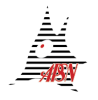 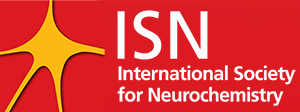 ISN-APSN-JSN Joint Advanced School of Neurochemistryin Sendai, JapanSeptember 2-6, 2017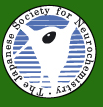 NamePositionPositionInstitute/Dept.AddressE-mailPhonePhonePhoneEducation/TrainingEducation/TrainingEducation/TrainingEducation/TrainingEducation/TrainingEducation/TrainingEducation/TrainingEducation/TrainingDegreeDegreeInstitute and LocationInstitute and LocationYear(s)Year(s)Year(s)Field of StudyPurposeSpecify the reason why you want to attend the advanced schoolJustify how critical this school program for your researchSpecify the reason why you want to attend the advanced schoolJustify how critical this school program for your researchSpecify the reason why you want to attend the advanced schoolJustify how critical this school program for your researchSpecify the reason why you want to attend the advanced schoolJustify how critical this school program for your researchSpecify the reason why you want to attend the advanced schoolJustify how critical this school program for your researchSpecify the reason why you want to attend the advanced schoolJustify how critical this school program for your researchSpecify the reason why you want to attend the advanced schoolJustify how critical this school program for your researchReference list(select up to 5 representative papers)